Western Washington University Associated 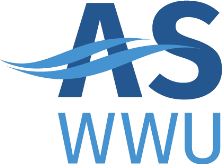 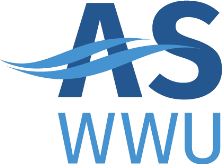 Students Senate Meeting Minutes   February 22nd, 2023, 6:00-7:30 PM   Attendees: Nely Vasquez, Sargun Handa, Joshua Kurz  Senate Members: Rahma Iqbal, Gabe Wong, David Nessa, Liam Pratt, Calvin  Christoph, Meagan Danielle Brown, MJ Dizon, Sean Hakala, Kathryn Queen, Miriam  Gold, Sofia Trujillo, Dacey Durbin, Sofia Larrondo, Yasmin Lama Flores, Ted Topper, Justin McGlone  Guests:   Staff and Assistants: Nely Vasquez, Joshua Kurz  Motions:   Rahma Iqbal, AS Senate President, called the meeting to order at 6:01 PM   I.  	CONSENT ITEMS   Motion: Meagan Brown  To pass the 1-25-23 minutes  Second: Justin McGlone  Motion passed: 16-0-0  REVISIONS TO THE AGENDA   PUBLIC FORUM   INFORMATION ITEMS – GUESTS   ACTION ITEMS – GUESTS   PERSONELL ITEMS   VII.  INFORMATION ITEMS – SENATE    Rahma Iqbal presented the Ramadan Accommodations resolution  Wong proposed a Parliamentary Procedure Working Group  VIII. ACTION ITEMS – SENATE    Wong presented the Recognize WAWU Resolution  Hakala and Nessa presented the Student Senate Mission & Values Statement   Motion by Meagan Brown  To Recognize the WAWU Resolution  Second: Justin McGlone  Motion passed: 16-0-0  Motion by Ted Topper  To add five more minutes to the Student   Senate & Values Statement   Second: Meagan Brown  Motion passed: 16-0-0  Motion by Sofia Larrondo  To add five more minutes to the Student   Senate & Values Statement   Second: Meagan Brown  Motion passed: 16-0-0  Motion by Justin McGlone  To add five more minutes to the Student   Senate & Values Statement   Second: Sofia Trujillo  Motion passed: 16-0-0  Motion by Meagan Brown  To vote with the four friendly amendments  Second: Sean Hakala  Motion passed: 16-0-0  Motion by Ted Topper  To add 15 more minutes to the Student   Senate & Values Statement   Second: Meagan Brown  Motion passed: 16-0-0  IX. SENATE REPORTS   Topper reports the BSC wants the BSO Demands section of the agenda removed, since they are now a full functioning office. The Senate agrees.  Larrondo was upset at the presence of border patrol at the career fair. She also expressed frustration at the lack of accommodations her professors give her when she is gone from class.  Motion by Ted Topper  To remove BSO Updates from the ASWWU Student Senate Agenda  Second: Justin McGlone   Motion passed: 16-0-0  X. BOARD REPORTS   XI. OTHER BUSINESS    Rahma Iqbal, AS Senate President, adjourned the meeting at 7:35 PM  Officers   College  Rahma Iqbal  AS Senate President  Gabe Wong  Liam Pratt  David Nessa  Calvin Christoph  At-Large Senators  Sofia Larrondo  Yasmin Llamas Flores  College of Humanities & Social Sciences  Dacey Durbin  Sofia Trujillo  College of Business & Economics  Hailey Hartford  Lily Duong (Absent)  Woodring College of Education  Katy Queen  Jaime Baxter (Absent)  Graduate School  Miriam Gold  Justin McGlone  College of Science & Engineering  Ted Topper  Quincy Ingalls (Absent)  Fairhaven College of Interdisciplinary Studies  Sean Hakala  Pierce Bock (Absent)  College of the Environment  MJ Dizon  Meagan Brown  College of Fine & Performing Arts  SEN-23-W-17  SEN-23-W-17  To pass the 1-25-23 minutes  SEN-23-W-18  SEN-23-W-18  To recognize the WAWU resolution  SEN-23-W-19  SEN-23-W-19  To add five more minutes to the Student  Senate & Values Statement  SEN-23-W-20  To add five more minutes to the Student  Senate & Values Statement  SEN-23-W-21  To add five more minutes to the Student Senate & Values Statement  SEN-23-W-22  To vote with the four friendly amendments  SEN-23-S-23  To add 15 more minutes to the Student  Senate & Values Statement  SEN-23-W-24  To remove BSO Updates from the ASWWU Student  Senate Agenda  